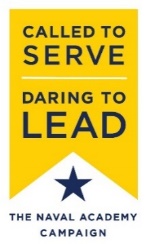 Plebe Parent Information Fair for Class of 2025Schedule of Events June 29-30, 2021Overview: The 2025 Plebe Parent Information Fair is intended to draw families and to engage, entertain and educate about the USNA, the Alumni Association and Foundation, and the Annapolis community. It will include 15 tents featuring the Alumni Association and Foundation, partners and sponsors.  A focal point photo op will be available, sited for maximum visual appeal.  There will be a food tent, food trucks, a games tent, and music supplied by the USNA band.  Location: 	Mahan Hall courtyard, parking lot and lawn areas along Stribling WalkSponsors:  Affinity SponsorUSAA Presenting Sponsors Military One SourceZachary’sNavy Federal Credit UnionNavy Mutual iTrip Annapolis Vacations First Command  	Community SponsorVisit AnnapolisSponsorU.S. Naval InstituteYard Partners:Chaplain’s OfficeUSNA BandNAAANABSDRefreshments:Louck’s food tent on Sampson walkway offering breakfast and lunch fare, both daysRita’s Ice truck in Midstore parking lot, both days3 food trucks on Decatur by museum on 29 JuneKona’s Ice, Louck’s, Kodi’s Grill4 food trucks on Decatur on 30 JuneRita’s, Louck’s Kodi’s Grill, Taco BarAll other NABSD eateries open both days: Drydock, Café 1864, The Alley, Naval Academy ClubPlebe Parent Drop-off:Both days, parents will drop off their plebes at Alumni Hall from 0630 – 1330 and immediately exit the Yard to park their cars at Navy-Marine Corps Memorial Stadium.  No parent parking allowed on the Yard.  Starting at 0645, parents will take a shuttle from NMCMS to the USNA Visitor Center, where they will take a tour of USNA, ending at the Plebe Parent Information Fair.  Shuttles will run throughout the day and the last will depart USNA for the NMCMS at 1700 on 29 June, and at 2200 on 30 June to accommodate the Oath.Tuesday 29 June0630	In-processing begins at Alumni Hall0645 – 1700 	Buses will begin shuttling parents from NMCMS parking to Visitor Center and back.0900		Plebe Parent Info Fair opens for parents and families		Food tent (Louck’s) to offer breakfast and lunch sandwiches and snacks1200-1230	Byron Marchant, President/CEO USNAAAF gives Brief on Mahan Hall steps	ALITC representative will also address parents1245-1345	USNA Yard Leadership Parent Brief in Mahan Hall auditoriumIncludes Supe, Dant, Provost, NAAA, CMC 1415-1445	Byron Marchant, President/CEO USNAAAF gives Brief on Mahan Hall stepsALITC representative also address parents1500-1600	USNA Yard Leadership Parent Brief in Mahan HallIncludes Supe, Dant, Provost, NAAA, CMC 1500		Event ends Day 1.Wednesday 30 June0630	In-processing begins at Alumni Hall0645 – 2200	Buses begin shuttling parents from NMCMS parking to Visitor Center and back.0900		Parent/Family Fair opens for parents and families		Food tent (Louck’s) to offer breakfast sandwiches and snacks0945-1015	Byron Marchant, President/CEO USNAAAF gives Brief on Mahan Hall stepsALITC representative will also address parents1030-1130	USNA Yard Leadership Parent Brief in Mahan Hall auditoriumIncludes Supe, Dant, Provost, NAAA, CMC 1415-1445	Byron Marchant, President/CEO USNAAAF gives Brief on Mahan Hall stepsALITC representative will also address parents1500-1600	USNA Yard Leadership Parent Brief in Mahan Hall auditoriumIncludes Supe, Dant, Provost, NAAA, CMC 1600 		Plebe Parent Info Fair concludes.1900-1935	Swearing in ceremony at Tecumseh Court1935 – 2000	Family Time for Class of 2025